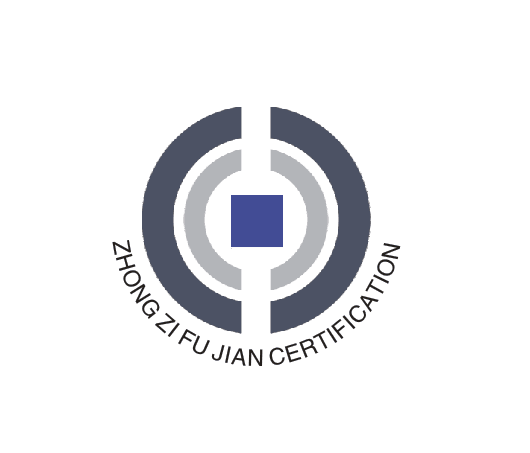 管理体系认证申请书申请方名称：  申请认证类型：□初次认证  □再认证  □转换认证山东中梓富检认证有限公司        地址：山东省东营市东营区玉华路166号            电话：0546-- 8919555             邮编：257000网址：http://www.isozzfj.cn填写要求：1、申请书应如实填写，与实际情况一致；2、各项内容不得有空白处，未发生的项目应划斜杠，填写不完整的，将退回补充完。客户须提交的附件认证须提供法律地位的证明文件（彩色拍照）；管理体系覆盖的活动所涉及法律法规要求的行政许可□3C证书、□生产许可证、□经营许可证、□资质证书、□特种设备制造许可证、□计量器具生产许可证、□电信产品入网许可证等（彩色拍照）；管理体系成文信息（如管理手册及程序、管理体系大纲文件等）生产工艺流程图/服务流程图；多场所组织认证还须提供各场所相应的法律地位文件及许可文件表明场所之间确属同一组织同一体系的证明材料纳入管理体系的场所清单（固定场所、临时场所）包含多场所的内部审核报告和管理评审报告环境管理体系认证还须提供环境影响报告书（表） 环境影响报告书（表）的批复（环保部门）    环保“三同时”验收报告 提供环境影响报告书的还需提供组织平面布局图、排污管网图、原（辅）材料清单、危险化学品清单排污许可证近一年的环境监测报告职业健康安全管理体系认证还须提供主要危险源和 OHS 风险清单（总经理或管理者代表签字）主要危险材料清单（总经理或管理者代表签字）适用的 OHS 法规中有关的法律义务清单（总经理或管理者代表签字）合规性评价报告安全评价报告（适用时）安全生产许可证（适用时）  转换认证还须提交如下资料：原认证证书（彩色拍照）；本认证周期内历次审核或最近一次审核的审核报告；最近一次审核的不合格报告及关闭材料。附件1：固定/临时多场所分布及抽样情况受审核方单位名称（盖章）：                                                受审核方代表（签字）/日期：    □固定场所（如：连锁店/分支机构/分公司等）   □临时场所（如：建设类的施工现场、系统集成现场等）注:抽样方案规定应符合ZZFJ/GK03-2020中要求.相应抽样摘要如下:中/低风险: 初审：样本量为分场所数量的平方根，上入成整数；监督：每年的样本量为分场所数量平方根的0.6倍，上入成整数；再认证：样本量宜与初审相同，如三年中历次监督证明体系运行有效时，其样本量可为初审的0.8倍，上入成整数。高风险: 初审：样本量= 1.2 多场所量，取整至上界；监督：审核样本量= 0.8 乘以（多场所量的平方根），取整至上界；再认证：审核样本量= 多场所量的平方根，取整至上界。在任何情况下，无论样本数量多少，都应对总部进行审核。至少25％的样本宜随机选取。项目现场应是正常施工状态的现场，主体施工未开始、整体进度已基本完成、接近验收、等待验收或已完成验收的项目不具备代表性。附件2：申请认证组织填写如下内容QMS覆盖产品或服务质量标准清单受审核方单位名称（盖章）：                                                受审核方代表（签字）/日期：    申请方名称注册地址邮编办公地址邮编生产/经营地址邮编统一社会信用代码法人代表注册资本最高管理者（总经理）固定电话手机客户代表固定电话手机联系人固定电话手机联系人职务电子邮箱传真申请方网址认证标准□质量管理体系GB/T 19001-2016/ISO 9001:2015    □工程建设施工企业质量管理规范GB/T50430-2017□环境管理体系GB/T 24001-2016/ISO 14001:2015□职业健康安全管理体系GB/T 45001-2020/ISO 45001:2018  □健康、安全、环境管理体系  □中国石油化工集团有限公司HSE管理体系手册□SH 0001.1-2001（中石化标准） □SY 1002.1-2013（中石油标准） □SY/T 6276-2014（能源局标准）□商品售后服务评价体系GB/T27922-2011□企业品牌评价和企业文化建设GB/T27925-2011  □企业信用评价GB/T 23794-2015       □反贿赂管理体系ISO 37001:2016□企业社会责任管理体系（SA 8000:2014）□医疗器械质量管理体系（ISO 13485）YY/T 0287-2017□业务连续性管理体系GB/T 30146-2013	            □资产管理体系GB/T 33173-2016□设备管理体系PMS/T1-2013 □企业诚信管理体系 GB/T31950-2015   □其他□质量管理体系GB/T 19001-2016/ISO 9001:2015    □工程建设施工企业质量管理规范GB/T50430-2017□环境管理体系GB/T 24001-2016/ISO 14001:2015□职业健康安全管理体系GB/T 45001-2020/ISO 45001:2018  □健康、安全、环境管理体系  □中国石油化工集团有限公司HSE管理体系手册□SH 0001.1-2001（中石化标准） □SY 1002.1-2013（中石油标准） □SY/T 6276-2014（能源局标准）□商品售后服务评价体系GB/T27922-2011□企业品牌评价和企业文化建设GB/T27925-2011  □企业信用评价GB/T 23794-2015       □反贿赂管理体系ISO 37001:2016□企业社会责任管理体系（SA 8000:2014）□医疗器械质量管理体系（ISO 13485）YY/T 0287-2017□业务连续性管理体系GB/T 30146-2013	            □资产管理体系GB/T 33173-2016□设备管理体系PMS/T1-2013 □企业诚信管理体系 GB/T31950-2015   □其他□质量管理体系GB/T 19001-2016/ISO 9001:2015    □工程建设施工企业质量管理规范GB/T50430-2017□环境管理体系GB/T 24001-2016/ISO 14001:2015□职业健康安全管理体系GB/T 45001-2020/ISO 45001:2018  □健康、安全、环境管理体系  □中国石油化工集团有限公司HSE管理体系手册□SH 0001.1-2001（中石化标准） □SY 1002.1-2013（中石油标准） □SY/T 6276-2014（能源局标准）□商品售后服务评价体系GB/T27922-2011□企业品牌评价和企业文化建设GB/T27925-2011  □企业信用评价GB/T 23794-2015       □反贿赂管理体系ISO 37001:2016□企业社会责任管理体系（SA 8000:2014）□医疗器械质量管理体系（ISO 13485）YY/T 0287-2017□业务连续性管理体系GB/T 30146-2013	            □资产管理体系GB/T 33173-2016□设备管理体系PMS/T1-2013 □企业诚信管理体系 GB/T31950-2015   □其他□质量管理体系GB/T 19001-2016/ISO 9001:2015    □工程建设施工企业质量管理规范GB/T50430-2017□环境管理体系GB/T 24001-2016/ISO 14001:2015□职业健康安全管理体系GB/T 45001-2020/ISO 45001:2018  □健康、安全、环境管理体系  □中国石油化工集团有限公司HSE管理体系手册□SH 0001.1-2001（中石化标准） □SY 1002.1-2013（中石油标准） □SY/T 6276-2014（能源局标准）□商品售后服务评价体系GB/T27922-2011□企业品牌评价和企业文化建设GB/T27925-2011  □企业信用评价GB/T 23794-2015       □反贿赂管理体系ISO 37001:2016□企业社会责任管理体系（SA 8000:2014）□医疗器械质量管理体系（ISO 13485）YY/T 0287-2017□业务连续性管理体系GB/T 30146-2013	            □资产管理体系GB/T 33173-2016□设备管理体系PMS/T1-2013 □企业诚信管理体系 GB/T31950-2015   □其他□质量管理体系GB/T 19001-2016/ISO 9001:2015    □工程建设施工企业质量管理规范GB/T50430-2017□环境管理体系GB/T 24001-2016/ISO 14001:2015□职业健康安全管理体系GB/T 45001-2020/ISO 45001:2018  □健康、安全、环境管理体系  □中国石油化工集团有限公司HSE管理体系手册□SH 0001.1-2001（中石化标准） □SY 1002.1-2013（中石油标准） □SY/T 6276-2014（能源局标准）□商品售后服务评价体系GB/T27922-2011□企业品牌评价和企业文化建设GB/T27925-2011  □企业信用评价GB/T 23794-2015       □反贿赂管理体系ISO 37001:2016□企业社会责任管理体系（SA 8000:2014）□医疗器械质量管理体系（ISO 13485）YY/T 0287-2017□业务连续性管理体系GB/T 30146-2013	            □资产管理体系GB/T 33173-2016□设备管理体系PMS/T1-2013 □企业诚信管理体系 GB/T31950-2015   □其他认证范围申请组织基本概况认证范围内，固定有效人数:       ，其中从事相似和重复工作的人数:      ，临时有效人数      ，兼职人数      ，兼职每天工作时间      小时倒班工作的员工数       ，每班的时间安排：                    ，认证范围内，在组织控制下的承包商/分包商人数:           (OHS认证需填写)（注：体系内人数指工作活动在管理体系所覆盖的认证范围内的所有人员，包括非长期（季节性的、临时的和分包的）雇员，非长期雇员等特殊用人情况可另附说明）  认证范围内，固定有效人数:       ，其中从事相似和重复工作的人数:      ，临时有效人数      ，兼职人数      ，兼职每天工作时间      小时倒班工作的员工数       ，每班的时间安排：                    ，认证范围内，在组织控制下的承包商/分包商人数:           (OHS认证需填写)（注：体系内人数指工作活动在管理体系所覆盖的认证范围内的所有人员，包括非长期（季节性的、临时的和分包的）雇员，非长期雇员等特殊用人情况可另附说明）  认证范围内，固定有效人数:       ，其中从事相似和重复工作的人数:      ，临时有效人数      ，兼职人数      ，兼职每天工作时间      小时倒班工作的员工数       ，每班的时间安排：                    ，认证范围内，在组织控制下的承包商/分包商人数:           (OHS认证需填写)（注：体系内人数指工作活动在管理体系所覆盖的认证范围内的所有人员，包括非长期（季节性的、临时的和分包的）雇员，非长期雇员等特殊用人情况可另附说明）  认证范围内，固定有效人数:       ，其中从事相似和重复工作的人数:      ，临时有效人数      ，兼职人数      ，兼职每天工作时间      小时倒班工作的员工数       ，每班的时间安排：                    ，认证范围内，在组织控制下的承包商/分包商人数:           (OHS认证需填写)（注：体系内人数指工作活动在管理体系所覆盖的认证范围内的所有人员，包括非长期（季节性的、临时的和分包的）雇员，非长期雇员等特殊用人情况可另附说明）  认证范围内，固定有效人数:       ，其中从事相似和重复工作的人数:      ，临时有效人数      ，兼职人数      ，兼职每天工作时间      小时倒班工作的员工数       ，每班的时间安排：                    ，认证范围内，在组织控制下的承包商/分包商人数:           (OHS认证需填写)（注：体系内人数指工作活动在管理体系所覆盖的认证范围内的所有人员，包括非长期（季节性的、临时的和分包的）雇员，非长期雇员等特殊用人情况可另附说明）  申请组织基本概况声明管理体系覆盖产品生产季节：□连续生产     □季节性生产，生产月份为：           管理体系覆盖产品生产季节：□连续生产     □季节性生产，生产月份为：           管理体系覆盖产品生产季节：□连续生产     □季节性生产，生产月份为：           管理体系覆盖产品生产季节：□连续生产     □季节性生产，生产月份为：           管理体系覆盖产品生产季节：□连续生产     □季节性生产，生产月份为：           申请组织基本概况声明申请方是否隶属于某个更大的组织(如集团公司、上级机关等)，☑否 □是，如选择“是”请填写该组织名称：                     申请方与该组织的关系：            申请方是否隶属于某个更大的组织(如集团公司、上级机关等)，☑否 □是，如选择“是”请填写该组织名称：                     申请方与该组织的关系：            申请方是否隶属于某个更大的组织(如集团公司、上级机关等)，☑否 □是，如选择“是”请填写该组织名称：                     申请方与该组织的关系：            申请方是否隶属于某个更大的组织(如集团公司、上级机关等)，☑否 □是，如选择“是”请填写该组织名称：                     申请方与该组织的关系：            申请方是否隶属于某个更大的组织(如集团公司、上级机关等)，☑否 □是，如选择“是”请填写该组织名称：                     申请方与该组织的关系：            申请组织基本概况声明申请方近两年内是否发生重大质量/环境/职业健康安全事故，☑否 □是，如选择“是”请简述事故发生及处置情况(另附页)申请方近两年内是否发生重大质量/环境/职业健康安全事故，☑否 □是，如选择“是”请简述事故发生及处置情况(另附页)申请方近两年内是否发生重大质量/环境/职业健康安全事故，☑否 □是，如选择“是”请简述事故发生及处置情况(另附页)申请方近两年内是否发生重大质量/环境/职业健康安全事故，☑否 □是，如选择“是”请简述事故发生及处置情况(另附页)申请方近两年内是否发生重大质量/环境/职业健康安全事故，☑否 □是，如选择“是”请简述事故发生及处置情况(另附页)申请组织基本概况声明申请方是否接受过管理体系咨询，□否   □是，如选择“是”，请填写咨询机构名称：                 咨询老师姓名：                申请方是否接受过管理体系咨询，□否   □是，如选择“是”，请填写咨询机构名称：                 咨询老师姓名：                申请方是否接受过管理体系咨询，□否   □是，如选择“是”，请填写咨询机构名称：                 咨询老师姓名：                申请方是否接受过管理体系咨询，□否   □是，如选择“是”，请填写咨询机构名称：                 咨询老师姓名：                申请方是否接受过管理体系咨询，□否   □是，如选择“是”，请填写咨询机构名称：                 咨询老师姓名：                申请组织基本概况声明组织生产工艺过程包含  □热处理   □电镀    □不包括以上组织生产工艺过程包含  □热处理   □电镀    □不包括以上组织生产工艺过程包含  □热处理   □电镀    □不包括以上组织生产工艺过程包含  □热处理   □电镀    □不包括以上组织生产工艺过程包含  □热处理   □电镀    □不包括以上申请组织基本概况声明外部提供的过程无  □有，具体为：                     外部提供的过程无  □有，具体为：                     外部提供的过程无  □有，具体为：                     外部提供的过程无  □有，具体为：                     外部提供的过程无  □有，具体为：                     申请组织基本概况声明申请方是否还获得过其他认证机构的管理体系认证？□否 □是，如选择此项请填写：原证书号：                认证机构：              认证日期：                证书有效期至：           证书状态：                  最近一次审核时间：                           转换认证原因：                                      申请方是否还获得过其他认证机构的管理体系认证？□否 □是，如选择此项请填写：原证书号：                认证机构：              认证日期：                证书有效期至：           证书状态：                  最近一次审核时间：                           转换认证原因：                                      申请方是否还获得过其他认证机构的管理体系认证？□否 □是，如选择此项请填写：原证书号：                认证机构：              认证日期：                证书有效期至：           证书状态：                  最近一次审核时间：                           转换认证原因：                                      申请方是否还获得过其他认证机构的管理体系认证？□否 □是，如选择此项请填写：原证书号：                认证机构：              认证日期：                证书有效期至：           证书状态：                  最近一次审核时间：                           转换认证原因：                                      申请方是否还获得过其他认证机构的管理体系认证？□否 □是，如选择此项请填写：原证书号：                认证机构：              认证日期：                证书有效期至：           证书状态：                  最近一次审核时间：                           转换认证原因：                                      申请组织基本概况声明申请方承诺：在符合法律法规要求的范围内开展经营活动。遵守认证认可条例、管理体系认证规则等相关文件。提供的认证文件和资料、信息真实，与实际一致。为认证实施提供所需要的设施。在认证之前（包括接受认证审核过程中），未使用或正确的使用了认证证书和认证标志。在申请认证或已认证的范围内持续满足认证要求。同意在认证要求变更时，做出相应的调整（如按期进行标准换版等）。无论认证通过与否保证按要求交纳认证费用。客户代表签字（盖章）： 日期： 申请方承诺：在符合法律法规要求的范围内开展经营活动。遵守认证认可条例、管理体系认证规则等相关文件。提供的认证文件和资料、信息真实，与实际一致。为认证实施提供所需要的设施。在认证之前（包括接受认证审核过程中），未使用或正确的使用了认证证书和认证标志。在申请认证或已认证的范围内持续满足认证要求。同意在认证要求变更时，做出相应的调整（如按期进行标准换版等）。无论认证通过与否保证按要求交纳认证费用。客户代表签字（盖章）： 日期： 申请方承诺：在符合法律法规要求的范围内开展经营活动。遵守认证认可条例、管理体系认证规则等相关文件。提供的认证文件和资料、信息真实，与实际一致。为认证实施提供所需要的设施。在认证之前（包括接受认证审核过程中），未使用或正确的使用了认证证书和认证标志。在申请认证或已认证的范围内持续满足认证要求。同意在认证要求变更时，做出相应的调整（如按期进行标准换版等）。无论认证通过与否保证按要求交纳认证费用。客户代表签字（盖章）： 日期： 申请方承诺：在符合法律法规要求的范围内开展经营活动。遵守认证认可条例、管理体系认证规则等相关文件。提供的认证文件和资料、信息真实，与实际一致。为认证实施提供所需要的设施。在认证之前（包括接受认证审核过程中），未使用或正确的使用了认证证书和认证标志。在申请认证或已认证的范围内持续满足认证要求。同意在认证要求变更时，做出相应的调整（如按期进行标准换版等）。无论认证通过与否保证按要求交纳认证费用。客户代表签字（盖章）： 日期： 申请方承诺：在符合法律法规要求的范围内开展经营活动。遵守认证认可条例、管理体系认证规则等相关文件。提供的认证文件和资料、信息真实，与实际一致。为认证实施提供所需要的设施。在认证之前（包括接受认证审核过程中），未使用或正确的使用了认证证书和认证标志。在申请认证或已认证的范围内持续满足认证要求。同意在认证要求变更时，做出相应的调整（如按期进行标准换版等）。无论认证通过与否保证按要求交纳认证费用。客户代表签字（盖章）： 日期： 序号场所类型场所名称产品/服务/活动范围场所覆盖人数联系人电话及传真地   址总部至现场公里数及时间现场进度及现场建筑规模抽样结果□固定□临时□抽样□不抽样序号标准名称标准编号发布日期实施日期